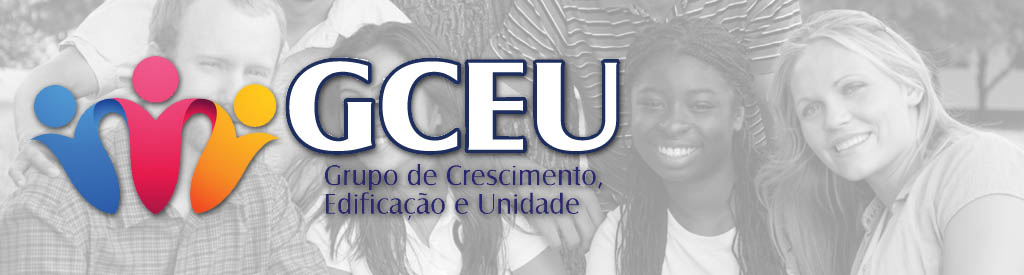 Alto ajuda ou Ajuda do AltoO que você prefere?QUEBRA GELO: Você já recebeu a ajuda de Deus quando ninguém poderia te ajudar? LouvorPassagem Bíblica. 1Samuel 7Versículo para Memorizar. I Samuel 7:12 - Então tomou Samuel uma pedra, e a pôs entre Mizpá e Sem, e chamou-lhe Ebenézer; e disse: Até aqui nos ajudou o SENHOR. DESENVOLVIMENTO DO TEMA: Todos nós precisamos ser ajuda- dos. Na verdade nós não deveríamos esquecer da forma com a qual Deus permitiu que nós nascêssemos. Todos sem exceção nascem   “DEPENDENTES” e por isso precisam de ajuda. Mas ao crescermos vamos nos tornando auto suficientes. Não raramente nos esquece- mos da vontade de Deus. Passando a viver uma vida que somente  nos agrada e que busca um Deus que se encaixe com nossa forma de ver e sentir. Ainda existem os que acreditam que seus problemas só podem ser resolvidos por eles mesmos. A frase mais comum des-tas pessoas é: Ninguém me entende. Mais a verdade é de que exis-tem momentos e problemas que não poderão ser resolvidos por nós e por nenhuma outra pessoa poderá nos ajudar. Nesses momentos nós vamos precisar da “ajuda do alto” (Ebenézer)Quando a ajuda de Deus se manifesta? 1° Nossa distancia de Deus nos distância de sua ajuda. (não que Deus não esteja buscando nos ajudar. Mas sim por  que não percebemos que precisamos de sua ajuda)1 Samuel: 7. 2. E desde o dia em que a arca ficou em Queriate-Jearim passou-se muito tempo, chegando até vinte anos; então toda a casa de Israel suspirou pelo Senhor. 2° A ajuda de Deus se manifesta quando não colocamos mais a nossa confiança em deuses estranhos. (deuses que  não são deus).1 Samuel: 7. 3. Samuel, pois, falou a toda a casa de Israel, dizendo: Se de todo o vosso coração voltais para o Senhor, lançai do meio de vós os deuses estranhos e as astarotes, preparai o vosso coração para com o Senhor, e servi a ele só; e ele vos livrará da mão dos filisteus. 4. Os filhos de Israel, pois, lançaram do meio deles os baalins e as astarotes, e serviram só ao Senhor. 3° A ajuda do alto é a demonstração pública de Deus de que Ele está atendo ao nosso clamor. ( por isso ele enviu Je-sus).1 Samuel: 7. 9. Então tomou Samuel um cordeiro de mama, e o ofereceu inteiro em holocausto ao Senhor; e Samuel clamou ao Senhor por Israel, e o Senhor o atendeu. - ATENÇÃO: Reunião de Lideres terça dia 09.12.14 as  18hs  na Igreja. 